学员信息登记表填写模板姓  名张三张三张三张三性别性别性别男/女男/女男/女男/女出生年月出生年月出生年月XXXX年XX月XXXX年XX月XXXX年XX月XXXX年XX月XXXX年XX月XXXX年XX月XXXX年XX月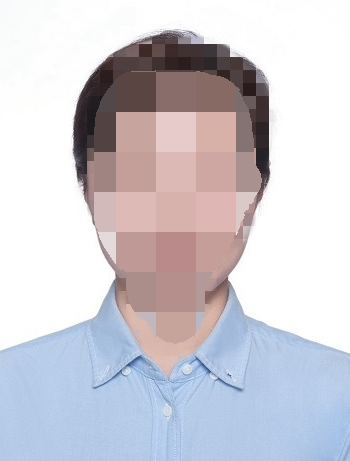 文化程度本科本科本科本科民族民族民族汉汉汉汉手机手机手机13XXXXXXXX13XXXXXXXX13XXXXXXXX13XXXXXXXX13XXXXXXXX13XXXXXXXX13XXXXXXXX工作单位XXX公司XXX公司XXX公司XXX公司XXX公司XXX公司XXX公司XXX公司XXX公司XXX公司XXX公司XXX公司XXX公司XXX公司XXX公司XXX公司XXX公司XXX公司XXX公司XXX公司XXX公司所属行业□发电 □石化 □化工 □建材 □钢铁 □有色 □轻工 □金融□航空 □建筑 □煤炭 □机械 □商业 □交通 □物流 其它□发电 □石化 □化工 □建材 □钢铁 □有色 □轻工 □金融□航空 □建筑 □煤炭 □机械 □商业 □交通 □物流 其它□发电 □石化 □化工 □建材 □钢铁 □有色 □轻工 □金融□航空 □建筑 □煤炭 □机械 □商业 □交通 □物流 其它□发电 □石化 □化工 □建材 □钢铁 □有色 □轻工 □金融□航空 □建筑 □煤炭 □机械 □商业 □交通 □物流 其它□发电 □石化 □化工 □建材 □钢铁 □有色 □轻工 □金融□航空 □建筑 □煤炭 □机械 □商业 □交通 □物流 其它□发电 □石化 □化工 □建材 □钢铁 □有色 □轻工 □金融□航空 □建筑 □煤炭 □机械 □商业 □交通 □物流 其它□发电 □石化 □化工 □建材 □钢铁 □有色 □轻工 □金融□航空 □建筑 □煤炭 □机械 □商业 □交通 □物流 其它□发电 □石化 □化工 □建材 □钢铁 □有色 □轻工 □金融□航空 □建筑 □煤炭 □机械 □商业 □交通 □物流 其它□发电 □石化 □化工 □建材 □钢铁 □有色 □轻工 □金融□航空 □建筑 □煤炭 □机械 □商业 □交通 □物流 其它□发电 □石化 □化工 □建材 □钢铁 □有色 □轻工 □金融□航空 □建筑 □煤炭 □机械 □商业 □交通 □物流 其它□发电 □石化 □化工 □建材 □钢铁 □有色 □轻工 □金融□航空 □建筑 □煤炭 □机械 □商业 □交通 □物流 其它□发电 □石化 □化工 □建材 □钢铁 □有色 □轻工 □金融□航空 □建筑 □煤炭 □机械 □商业 □交通 □物流 其它□发电 □石化 □化工 □建材 □钢铁 □有色 □轻工 □金融□航空 □建筑 □煤炭 □机械 □商业 □交通 □物流 其它□发电 □石化 □化工 □建材 □钢铁 □有色 □轻工 □金融□航空 □建筑 □煤炭 □机械 □商业 □交通 □物流 其它□发电 □石化 □化工 □建材 □钢铁 □有色 □轻工 □金融□航空 □建筑 □煤炭 □机械 □商业 □交通 □物流 其它□发电 □石化 □化工 □建材 □钢铁 □有色 □轻工 □金融□航空 □建筑 □煤炭 □机械 □商业 □交通 □物流 其它□发电 □石化 □化工 □建材 □钢铁 □有色 □轻工 □金融□航空 □建筑 □煤炭 □机械 □商业 □交通 □物流 其它□发电 □石化 □化工 □建材 □钢铁 □有色 □轻工 □金融□航空 □建筑 □煤炭 □机械 □商业 □交通 □物流 其它□发电 □石化 □化工 □建材 □钢铁 □有色 □轻工 □金融□航空 □建筑 □煤炭 □机械 □商业 □交通 □物流 其它□发电 □石化 □化工 □建材 □钢铁 □有色 □轻工 □金融□航空 □建筑 □煤炭 □机械 □商业 □交通 □物流 其它□发电 □石化 □化工 □建材 □钢铁 □有色 □轻工 □金融□航空 □建筑 □煤炭 □机械 □商业 □交通 □物流 其它□发电 □石化 □化工 □建材 □钢铁 □有色 □轻工 □金融□航空 □建筑 □煤炭 □机械 □商业 □交通 □物流 其它□发电 □石化 □化工 □建材 □钢铁 □有色 □轻工 □金融□航空 □建筑 □煤炭 □机械 □商业 □交通 □物流 其它□发电 □石化 □化工 □建材 □钢铁 □有色 □轻工 □金融□航空 □建筑 □煤炭 □机械 □商业 □交通 □物流 其它□发电 □石化 □化工 □建材 □钢铁 □有色 □轻工 □金融□航空 □建筑 □煤炭 □机械 □商业 □交通 □物流 其它电子信箱E—mailxxx@xx.comxxx@xx.comxxx@xx.comxxx@xx.comxxx@xx.comxxx@xx.comxxx@xx.comxxx@xx.comxxx@xx.comxxx@xx.comxxx@xx.comxxx@xx.comxxx@xx.comxxx@xx.comxxx@xx.comxxx@xx.comxxx@xx.comxxx@xx.comxxx@xx.comxxx@xx.comxxx@xx.comxxx@xx.comxxx@xx.comxxx@xx.comxxx@xx.com身份证号码xxxxxxxxxxxxxxxxxxxxxxxxx申请工种申请工种咨询/交易/......咨询/交易/......咨询/交易/......咨询/交易/......级别级别级别级别级别三级三级三级三级三级三级工龄工龄工龄XX年XX年XX年XX年XX年XX年真实性承诺真实性承诺本人郑重承诺：参加碳排放管理员职业能力培训，提供所有个人信息、证明材料、证件真实准确，如有虚假，隐瞒真实情况，给他人造成损害，本人愿意承担由此而产生的刑事、行政、民事等法律责任。                                   承诺人：本人手签2022 年 XX 月 XX日本人郑重承诺：参加碳排放管理员职业能力培训，提供所有个人信息、证明材料、证件真实准确，如有虚假，隐瞒真实情况，给他人造成损害，本人愿意承担由此而产生的刑事、行政、民事等法律责任。                                   承诺人：本人手签2022 年 XX 月 XX日本人郑重承诺：参加碳排放管理员职业能力培训，提供所有个人信息、证明材料、证件真实准确，如有虚假，隐瞒真实情况，给他人造成损害，本人愿意承担由此而产生的刑事、行政、民事等法律责任。                                   承诺人：本人手签2022 年 XX 月 XX日本人郑重承诺：参加碳排放管理员职业能力培训，提供所有个人信息、证明材料、证件真实准确，如有虚假，隐瞒真实情况，给他人造成损害，本人愿意承担由此而产生的刑事、行政、民事等法律责任。                                   承诺人：本人手签2022 年 XX 月 XX日本人郑重承诺：参加碳排放管理员职业能力培训，提供所有个人信息、证明材料、证件真实准确，如有虚假，隐瞒真实情况，给他人造成损害，本人愿意承担由此而产生的刑事、行政、民事等法律责任。                                   承诺人：本人手签2022 年 XX 月 XX日本人郑重承诺：参加碳排放管理员职业能力培训，提供所有个人信息、证明材料、证件真实准确，如有虚假，隐瞒真实情况，给他人造成损害，本人愿意承担由此而产生的刑事、行政、民事等法律责任。                                   承诺人：本人手签2022 年 XX 月 XX日本人郑重承诺：参加碳排放管理员职业能力培训，提供所有个人信息、证明材料、证件真实准确，如有虚假，隐瞒真实情况，给他人造成损害，本人愿意承担由此而产生的刑事、行政、民事等法律责任。                                   承诺人：本人手签2022 年 XX 月 XX日本人郑重承诺：参加碳排放管理员职业能力培训，提供所有个人信息、证明材料、证件真实准确，如有虚假，隐瞒真实情况，给他人造成损害，本人愿意承担由此而产生的刑事、行政、民事等法律责任。                                   承诺人：本人手签2022 年 XX 月 XX日本人郑重承诺：参加碳排放管理员职业能力培训，提供所有个人信息、证明材料、证件真实准确，如有虚假，隐瞒真实情况，给他人造成损害，本人愿意承担由此而产生的刑事、行政、民事等法律责任。                                   承诺人：本人手签2022 年 XX 月 XX日本人郑重承诺：参加碳排放管理员职业能力培训，提供所有个人信息、证明材料、证件真实准确，如有虚假，隐瞒真实情况，给他人造成损害，本人愿意承担由此而产生的刑事、行政、民事等法律责任。                                   承诺人：本人手签2022 年 XX 月 XX日本人郑重承诺：参加碳排放管理员职业能力培训，提供所有个人信息、证明材料、证件真实准确，如有虚假，隐瞒真实情况，给他人造成损害，本人愿意承担由此而产生的刑事、行政、民事等法律责任。                                   承诺人：本人手签2022 年 XX 月 XX日本人郑重承诺：参加碳排放管理员职业能力培训，提供所有个人信息、证明材料、证件真实准确，如有虚假，隐瞒真实情况，给他人造成损害，本人愿意承担由此而产生的刑事、行政、民事等法律责任。                                   承诺人：本人手签2022 年 XX 月 XX日本人郑重承诺：参加碳排放管理员职业能力培训，提供所有个人信息、证明材料、证件真实准确，如有虚假，隐瞒真实情况，给他人造成损害，本人愿意承担由此而产生的刑事、行政、民事等法律责任。                                   承诺人：本人手签2022 年 XX 月 XX日本人郑重承诺：参加碳排放管理员职业能力培训，提供所有个人信息、证明材料、证件真实准确，如有虚假，隐瞒真实情况，给他人造成损害，本人愿意承担由此而产生的刑事、行政、民事等法律责任。                                   承诺人：本人手签2022 年 XX 月 XX日本人郑重承诺：参加碳排放管理员职业能力培训，提供所有个人信息、证明材料、证件真实准确，如有虚假，隐瞒真实情况，给他人造成损害，本人愿意承担由此而产生的刑事、行政、民事等法律责任。                                   承诺人：本人手签2022 年 XX 月 XX日本人郑重承诺：参加碳排放管理员职业能力培训，提供所有个人信息、证明材料、证件真实准确，如有虚假，隐瞒真实情况，给他人造成损害，本人愿意承担由此而产生的刑事、行政、民事等法律责任。                                   承诺人：本人手签2022 年 XX 月 XX日本人郑重承诺：参加碳排放管理员职业能力培训，提供所有个人信息、证明材料、证件真实准确，如有虚假，隐瞒真实情况，给他人造成损害，本人愿意承担由此而产生的刑事、行政、民事等法律责任。                                   承诺人：本人手签2022 年 XX 月 XX日本人郑重承诺：参加碳排放管理员职业能力培训，提供所有个人信息、证明材料、证件真实准确，如有虚假，隐瞒真实情况，给他人造成损害，本人愿意承担由此而产生的刑事、行政、民事等法律责任。                                   承诺人：本人手签2022 年 XX 月 XX日本人郑重承诺：参加碳排放管理员职业能力培训，提供所有个人信息、证明材料、证件真实准确，如有虚假，隐瞒真实情况，给他人造成损害，本人愿意承担由此而产生的刑事、行政、民事等法律责任。                                   承诺人：本人手签2022 年 XX 月 XX日本人郑重承诺：参加碳排放管理员职业能力培训，提供所有个人信息、证明材料、证件真实准确，如有虚假，隐瞒真实情况，给他人造成损害，本人愿意承担由此而产生的刑事、行政、民事等法律责任。                                   承诺人：本人手签2022 年 XX 月 XX日本人郑重承诺：参加碳排放管理员职业能力培训，提供所有个人信息、证明材料、证件真实准确，如有虚假，隐瞒真实情况，给他人造成损害，本人愿意承担由此而产生的刑事、行政、民事等法律责任。                                   承诺人：本人手签2022 年 XX 月 XX日本人郑重承诺：参加碳排放管理员职业能力培训，提供所有个人信息、证明材料、证件真实准确，如有虚假，隐瞒真实情况，给他人造成损害，本人愿意承担由此而产生的刑事、行政、民事等法律责任。                                   承诺人：本人手签2022 年 XX 月 XX日本人郑重承诺：参加碳排放管理员职业能力培训，提供所有个人信息、证明材料、证件真实准确，如有虚假，隐瞒真实情况，给他人造成损害，本人愿意承担由此而产生的刑事、行政、民事等法律责任。                                   承诺人：本人手签2022 年 XX 月 XX日本人郑重承诺：参加碳排放管理员职业能力培训，提供所有个人信息、证明材料、证件真实准确，如有虚假，隐瞒真实情况，给他人造成损害，本人愿意承担由此而产生的刑事、行政、民事等法律责任。                                   承诺人：本人手签2022 年 XX 月 XX日备注备注